Лексическая тема «Мы читаем К. Чуковского» (13.04.20-17.04.20)Пятница (16 апреля)1) Прочитайте ребёнку  «Тараканище», «Федорино горе»,  «Бармалей», «Краденое солнце», «Путаница», «Муха Цокотуха»  К.Чуковского  или посмотрите мультфильмы. 2) Игра «Подскажи словечко». В Африке акулы, В Африке гориллы, В Африке большие Злые...     (крокодилы)Но веселые зверята — Поросята, медвежатаПуще прежнего шалят, Зайца слушать...(.не хотят.)Но, как черная железная нога, Побежала, поскакала кочерга. И помчалися по улице ножи: «Эй...(.держи, держи, держи, держи, держи!»)Наступила темнота, Не ходи за ворота: Кто на улицу попал — Заблудился и...(.пропал)3) Игра «Будь внимательным».В какой сказке Чуковского «скачет сито по полям»? («Федорино горе»)В какой сказке «звери задрожали, в обморок упали»? ( «Тараканище»)В какой сказке «прибегали светляки, зажигали огоньки»?(«Муха-Цокотуха»)4) Посмотри внимательно на героев. Выбери только героев и произведений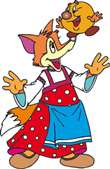 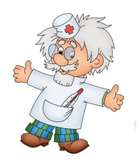 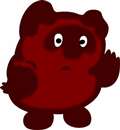 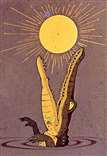 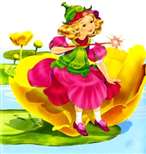 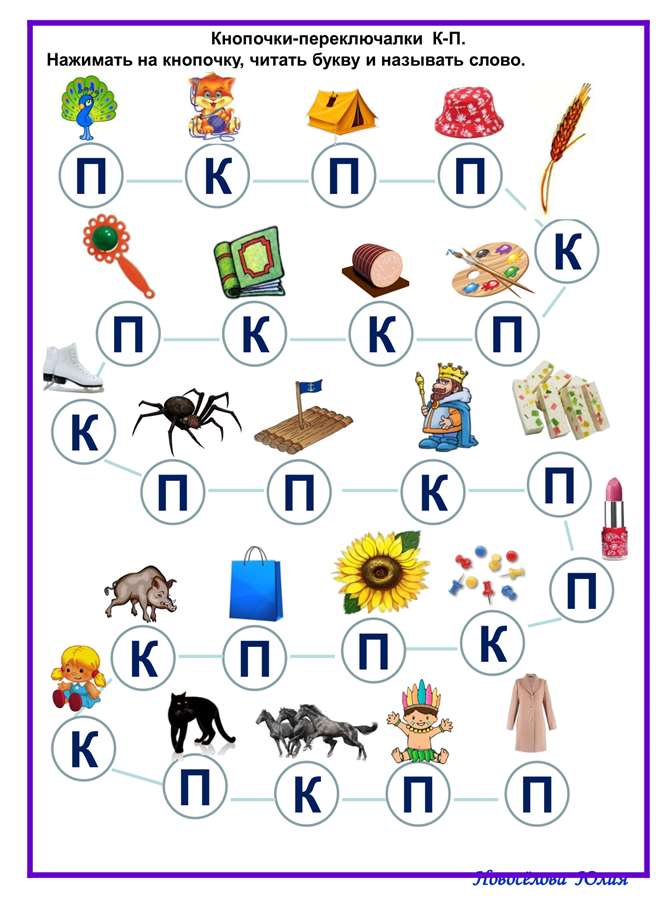 ПРОЧИТАЙ СЛОГИ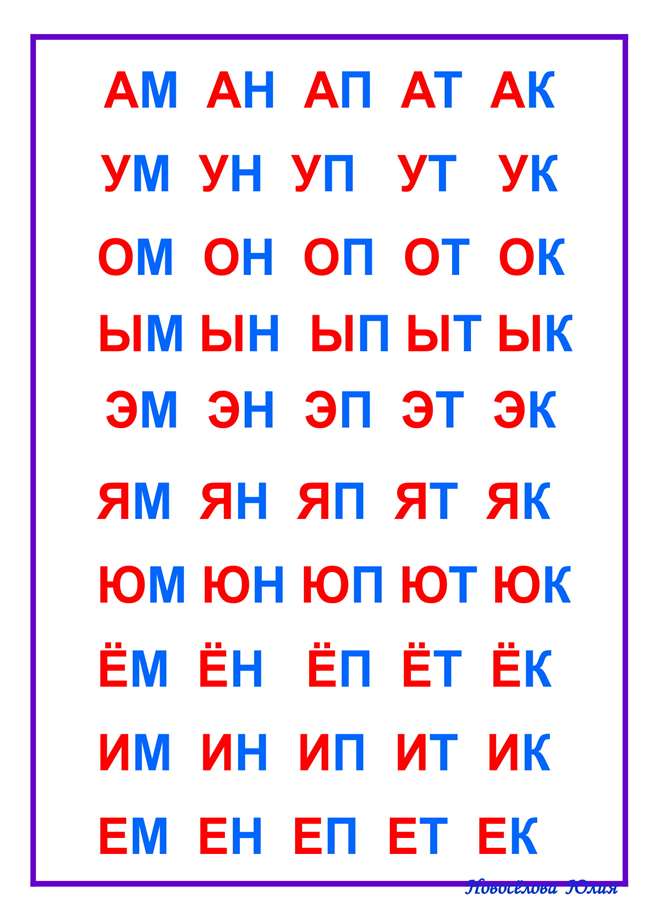 ПРОЧИТАЙ СЛОГИ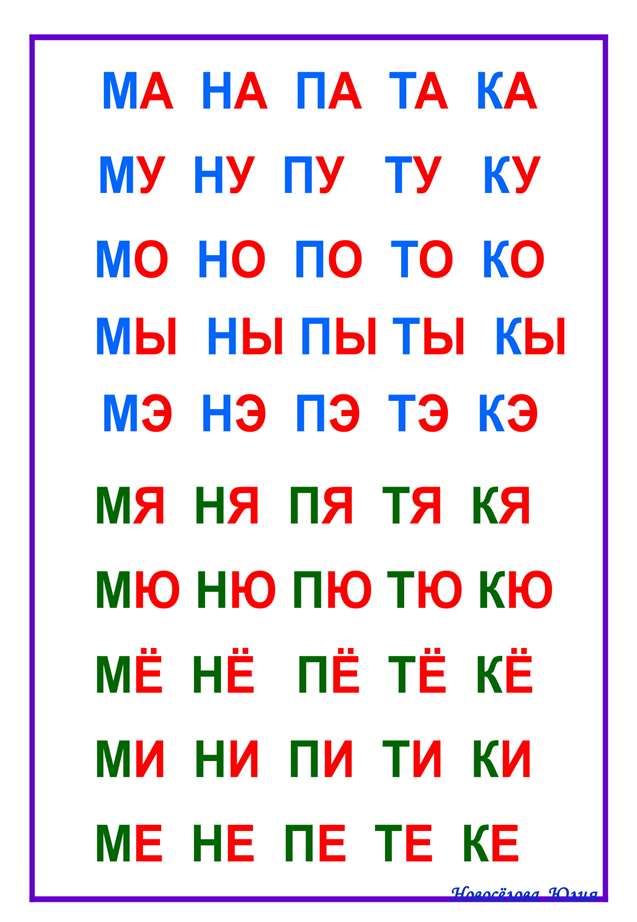 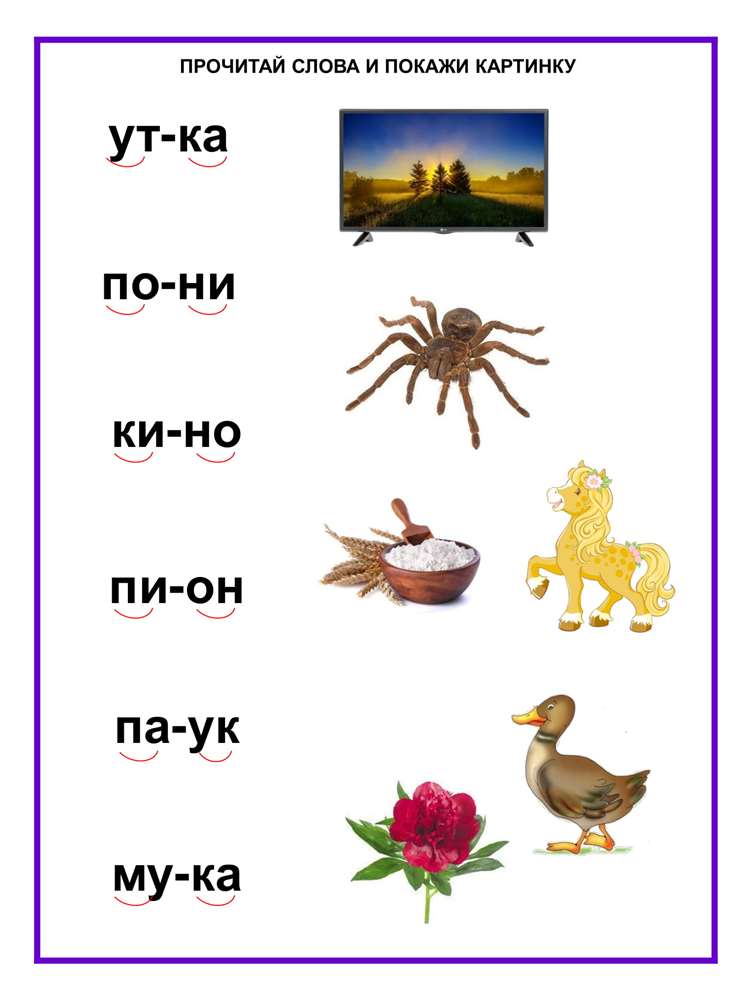 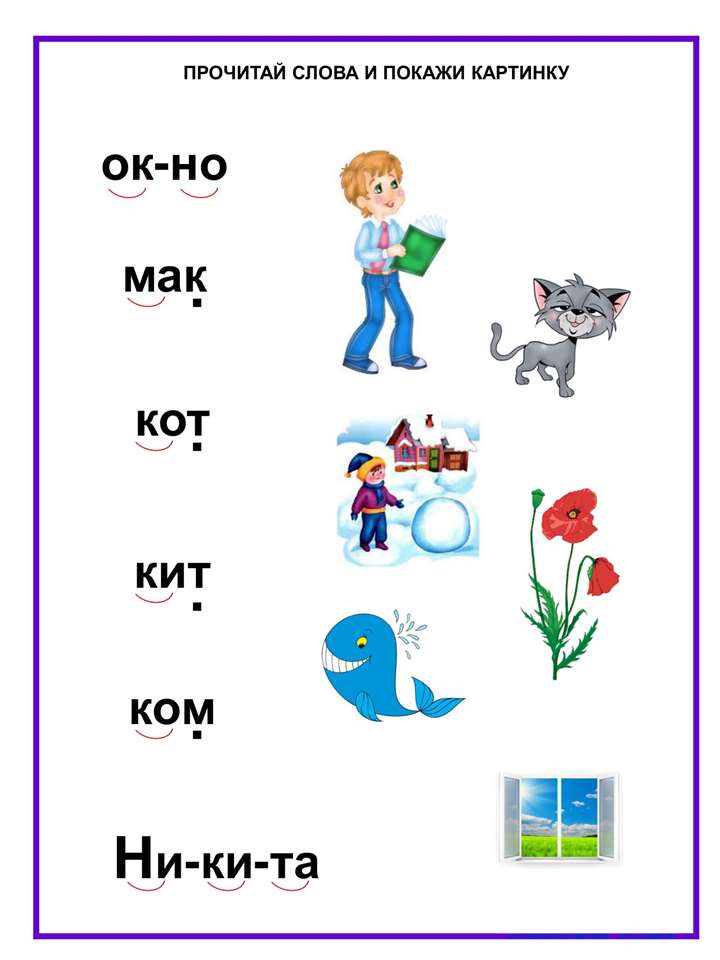 Какие буквы спрятались? Напиши их в тетради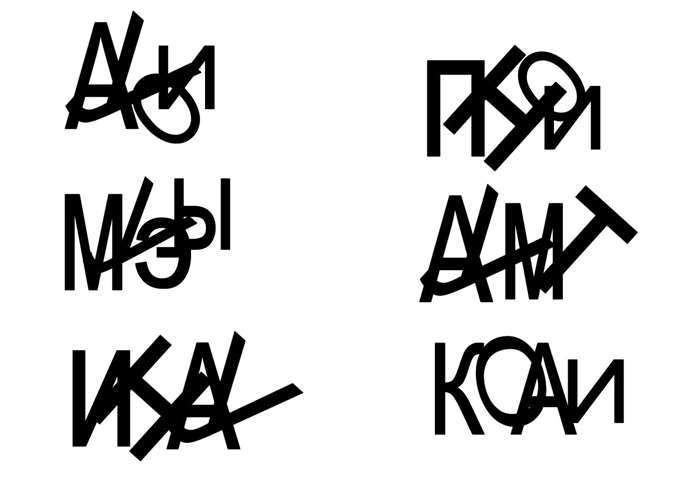 